Republica de panamáMinisterio de educaciónInstituto profesional y técnico el silencioAsignatura = informáticaTema =producción caprinaProfesor=José santosIntegrantes= MANUAL PARA EL PRODUCTOR DE CABRASINDICEManejo Básico de la Majada................................................... Pag.  5Enfermedades más comunes................................................. Pag. 13Instalaciones........................................................................... Pág. 16Calendario Sanitario  ............................................................... Pag. 22Selección de Reproductores ................................................... Pag. 2MANEJOS BÁSICOS DE LA MAJADA. Para una mejor organización del trabajo se debe conocer cuales son las diferentes “categorías” de animales que encontramos en una majada. Se llama “categoría” al  grupo de animales que tiene iguales condiciones de edad, sexo (macho o hembra) y función (madre, padre, reposición, etc). 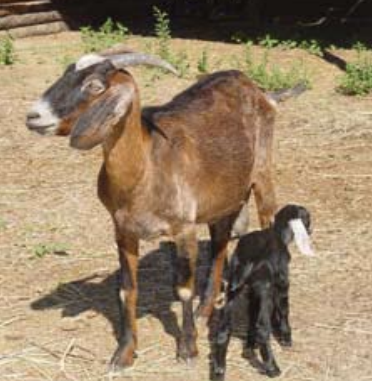 Las distintas categorías que vamos a encontrar son: 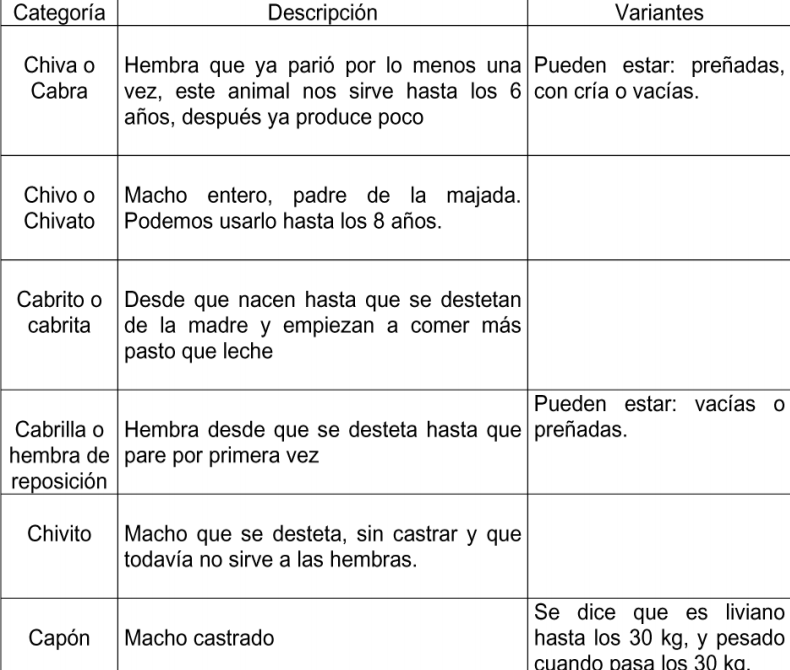 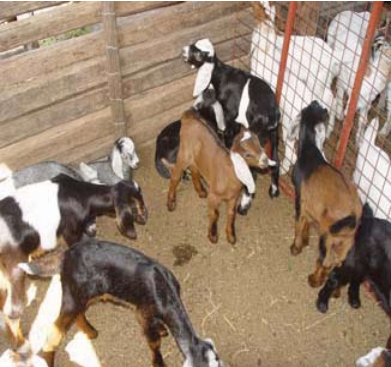 ENFERMEDADES MAS COMUNES.PARASITOSIS Los parásito pueden ser Internos (si están dentro del animal), o externos (si están por fuera). Pueden causar distintos tipos de daños en los animales, sobre todo adelgazamiento y pérdida del estado general del animal, incluso llegar a la muerte, y lo más grave es que preparan el campo para que entren otras enfermedades. Para combatir a los parásitos existen muchos medicamentos, pero lo importante es ir tratando a los animales de acuerdo a la época del año, la condición en que se encuentren (preñada chica, preñada grande, con cría, etc.) y los recursos con lo que contamos para hacerlo ($$$).BRUCELOSISEs una enfermedad de los animales que se transmite al hombre (zoonosis) y causa pérdidas en los majadas ya que produce aborto o nacimiento de cabritos débiles que mueren a los pocos días,  por lo que es importante conocer si nuestras cabras están enfermas o no. Para eso se hace un análisis de la sangre, y si encontramos animales enfermos deben ser eliminados del plantel. Esta es la única manera que tenemos hoy de combatir a la enfermedad.ECTIMA (verruga)Muy común en toda la zona, retraza mucho el crecimiento de los cabritos. Se vacuna cuando cumplen un mes, una sola vez en la vida. Se pueden enfermar igual, pero no son tan graves las lesiones. 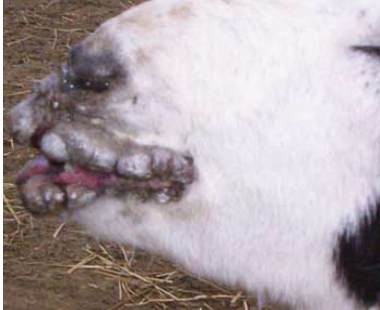 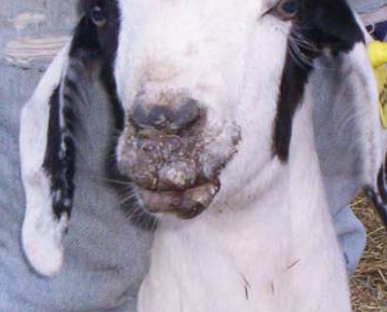 INSTALACIONES Antes de hacer ningún tipo de construcción, o si quiero mejorar las que ya están en el campo hay que responderse las siguientes preguntas:1. ¿DÓNDE VOY A HACER LOS CORRALES? 2. ¿EN QUE DIRECCIÓN LOS VOY A ORIENTAR?3. ¿QUE TAMAÑO TIENEN QUE TENER?4. ¿CUÁNTAS DIVISIONES LE DEBO HACER?5. ¿QUE ALTURA ES NECESARIA?6. ¿CÓMO Y QUE CANTIDAD DE TECHO TIENEN QUE TENER?7. ¿QUE MATERIALES ME CONVIENE USAR? Vamos a ir respondiendo cada una de estas preguntas, buscando siempre dar ejemplos de cómo se pueden construir corrales para las cabras muy baratos y que realmente nos sirvan para trabajar con los animales.tenemos que calcular la superficie total de las instalaciones de la siguiente manera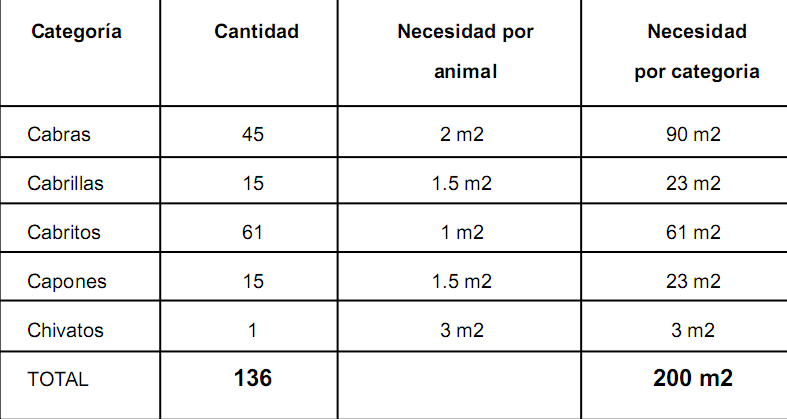 PLANO DE UN CORRAL DE ENCIERRE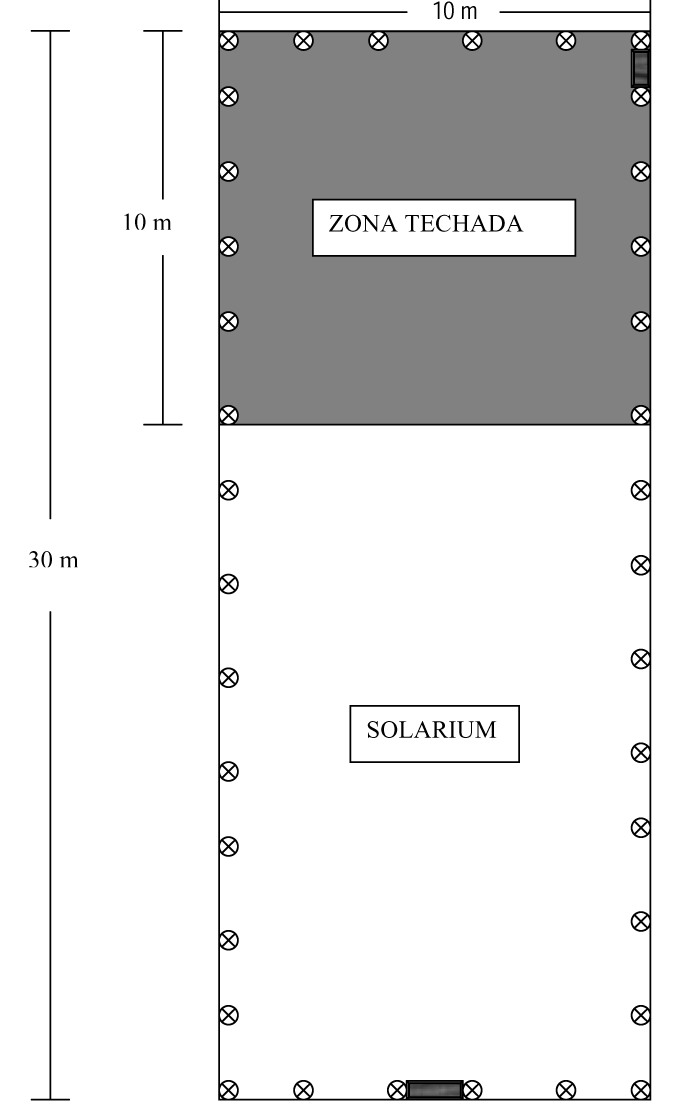 CALENDARIO SANITARIO Realizar un Calendario Sanitario significa poner fechas a lo largo del año de las vacunas, desparasitaciones, análisis de brucelosis y otras tareas sanitarias que le vamos a hacer a la majada. La sanidad en los animales igual que en el hombre debe ser PREVENTIVA. Es decir tenemos que evitar que las enfermedades aparezcan y no salir a curarlas cuando ya están metidas dentro de nuestro campo.La implementación de un Calendario Sanitario debe ser una de las primeras cosas que se deben resolver al organizar la explotación. En lo posible se debe planificar una vez al año VACUNASSe aplican para prevenir la aparición de las enfermedades mas comunes, que en esta zona son: enterotoxemia, neumenteritis y  ectima.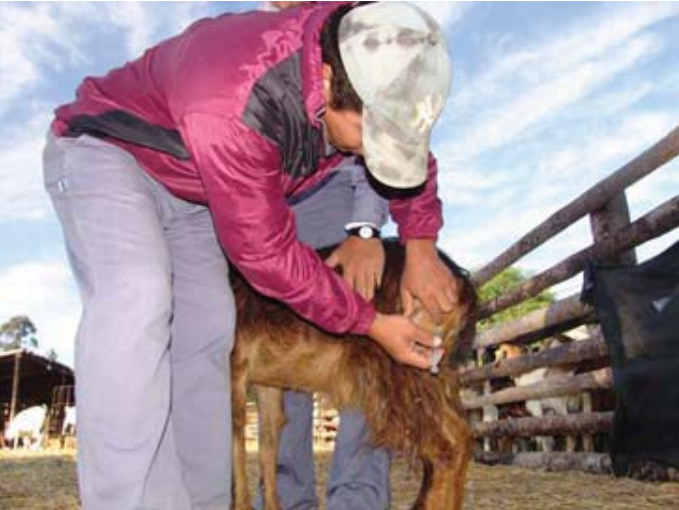 SELECCIÓN DE REPRODUCTORES Es muy importante saber distinguir un buen reproductor de aquellos animales que presentan características poco deseables para la producción. Hay que tener en cuenta que no siempre hablar de raza pura es hablar de buenos reproductores.La principal raza de la provincia es la raza criolla, y se pueden ver en algunos lugares mayor o menor influencia de otra razas como la Nubian, Angora o Boer.  La raza criolla está muy bien adaptada a las distintas condiciones de temperaturas y falta de alimentos en determinada épocas del año, pero no tiene buen desempeño para la producción de carnecabras de raza boer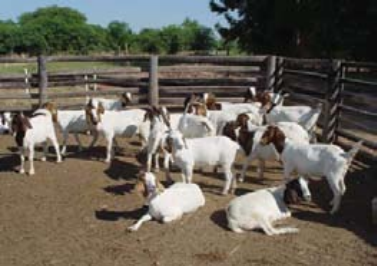 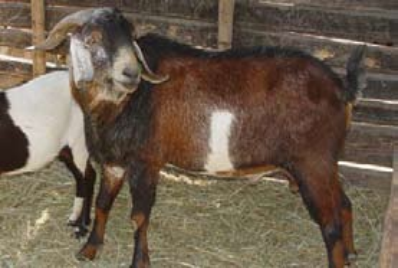 Chivato de raza nubianConclusiónLa producción caprina contribuye  al objetivo del trabajo consistió en determinar los parámetros técnicos y posteriormente captar la diversidad de los sistemas de producción caprinos tradicionales, para una zona de secano (Dpto. Quebrachos-Santiago del Estero).El relevamiento se orientó a medir la productividad de la majada a partir de la indagación individual de los animales sobrevariables tales como sexo, edad y algunos eventos reproductivos y productivos referidos a la producción cabritera de unacampaña.Bibliografíahttps://archivos.formosa.gob.ar/media/uploads/documentos/documento_29.pdfhttp://www.magrama.gob.es/es/ministerio/servicios/informacion/plataforma-de-conocimiento-para-el-medio-rural-y-pesquero/observatorio-de-tecnologias-probadas/sistemas-prodnut-animal/ganado-caprino.aspxhttp://www.jcyl.es/web/jcyl/binarios/434/702/Manejo_de_Razas.pdf?blobheader=application%2Fpdf%3Bc..